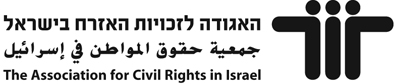 התמודדות חינוכית עם גזענות, תיוג והדרה - השתלמות חדר מורים מטרות ההשתלמות: העלאת המודעות לשורשי התופעה ולנסיבות בהן מתפתחים גילויי גזענות, תיוג והדרה. בחינה ביקורתית של תופעות של גזענות בישראל בהקשר חינוכי.הקניית כלים פדגוגיים להתמודדות עם גזענות בבית הספר ויצירת מחויבות בקרב המורים/ות.  מרכיבים יישומיים: הטמעת כלים של דידקטיקה התנהגותית כדרך להתמודדות עם דינאמיקות גזעניות בקרב תלמידים.בחינה ביקורתית של טקסטים ושילוב חינוך ערכי בתוך חומרי הלימוד. (אופציונאלי). נושאים מרכזיים: מהי גזענות ? מיהו גזען ? השלכות הגזענות-  בעיניו של האחר הנפגע ושל האחר הפוגע. מקרי בוחן בחברה הישראלית, ברלוונטיות לכיתה ולבית הספר. האחר הנמצא והאחר הנפקד. כיצד ניתן להתנער מתפיסות גזעניות ? כיצד ניתן לחנך נגד גזענות ? עקרונות הדידקטיקה ההתנהגותית. גזענות גלויה וגזענות סמויה- בחינה של התהליך החינוכי. דילמות בחינוך החותר נגד אפליה וגזענות. האג'נדה האישית שלי כמורה ומקומה בכיתה. ביבליוגרפיה:הנושא  פריטי קריאהפדגוגיה חברתית וחינוך לערכי דמוקרטיהאלוני, נ' (1998) להיות אדם. הוצאת הקיבוץ המאוחד.פריירה, פ' לקראת הבהרת התהליך הדיאלוגי בחינוך. אתר החברה למתנ"סים תוכנית היל"ה  http://www.matnasim.org.il/_Uploads/2752z-freire.doc  . חנה, ע' (2004) רב-תרבותיות בחברה ובבית-הספר. האוניברסיטה הפתוחה.לאה, ס' ורות, ר' (2007), דמוקרטיה וביקורת. הוצאת מכון מופ"ת. פרי, פ' (עורכת) חינוך בחברה רבת תרבויות. הוצאת כרמל, 2007.גזענותממי, א' (1998) הגזענות. הוצאת כרמל (עריכה לשונית: רחל לקט)שנהב, י' ויונה, י' (עורכים) (2008), גזענות בישראל. תל אביב וירושלים: הקיבוץ המאוחד ומכון ון ליר בירושלים.בן ג'לון, ט' (1998), הגזענות כפי שהסברתי לבתי. הוצאת בבל. ממי, א' (2005), דיוקן הנכבש ולפני כן דיוקן הכובש. הוצאת כרמל. פנון, פ' (2004), עור שחור, מסכות לבנות. הוצאת מעריב – הד ארצי.חקיקהחוק חינוך ממלכתי, תשי"ג-1953. חוק יסוד: כבוד האדם וחירותו. חוק זכויות התלמיד, התשס"א-2000פרסומי מחלקת חינוך באגודה לזכויות האזרחפרופ' יהודה שנהב, מהי גזענות? מאמר מתוך הערכה החינוכית נגד גזענות, 2012.http://www.acri.org.il/education/2012/03/18/what-is-racism/"זכויות או לא להיות" ספר פעילויות, מדריך לכל מורה בנושא זכויות אדם. האגודה לזכויות האזרח, 2005. מרסלו וקסלר. "הכיתה כמיקרוקוסמוס- התמודדות עם אמירות והתנהגויות גזעניות בתוך הכיתה". http://www.acri.org.il/education/wp-content/uploads/2013/09/racism-in-class-web.pdf